Department of NanoelectronicsGuidelines for the implementation of courses2021General QuestionsCoursework is a qualifying work to determine the student's ability to solve specific problems and the ability to work with literature. This is an independent work of the student, which is performed on an individual task.The task is issued and the teacher leading the practical classes is the head of the work.In the process of completing the course work, the student can receive advice outside the auditorium time on the days appointed by the head of the work.Content and design of the course workThe calculation and explanatory note is the main document of the course work and should contain exhaustive material on the implementation of the task.The explanatory note should include: Title page (printed in the form of a letterhead; see Annex);The option number and the full text of the task.Theoretical partcontaining brief and clear answerstothequestions ofthe task.The calculation part, including a detailed description of the solution of the problem and a physical analysis of the results obtained;List of references;Applications (if necessary).The solution to the problem should be set out clearly and in detail, with all intermediate calculations and transformations. The basic formulas should be numbered. The application includes auxiliary material, which, in the opinion of the author, is necessary to understand the progress of solving the problem, but clutters up the main text of thework.It should be borne in mind that the design of the course work seriouslybut affects the assessment. Sloppy workis assessedandis unsatisfactory regardless of the content.General requirements for the design of the work:The calculation and explanatory note for the course work is drawn up on standard white paper of A 4 format (210x297 mm); the textisplaced on one side of each sheet. Calculation and explanatory note to the course work  must be bound or fastened Stapler. (It is also allowed to use  special folders for term papers) The text is printed.The use of scanned, photocopied, etc. text, formulas, drawings is not allowed.Drawings and graphs for the course work should be made personally by the student using standard computer graphics packages (Mathematica, Mathcad, Corel Draw, Origin, etc.). Drawings and graphs should be made taking into account the requirements of GOST. All drawings and graphs should have numbers and explanations. LinksReferences in the text to literary sources are given in the form of an indication of the serial number on the list of references, enclosed in square brackets. For example: "[4]", "[5-9]" or "[1, 4, 18]".References to formulas indicate the serial number of the formula in parentheses. For example, in formula (3) ...The list of references should contain a list of sources, used in the performance of work. It must be issued in accordance with the requirements of GOST. COURSEWORK in the discipline __(name of discipline)Coursework topic __Student __ (Name) (signed)Group __The work is presented for protection "____" _____Admitted to protection "__" ______Moscow, 20___ gClaimDeputy. Head of the Department of NE_____"___" __Taskto perform coursework on discipline _______________________________________________________Student: __Group: __Subject __Source data: __List of issues to be developed:___________________________________________________________________________________________________________________________________________Term of submission to the defense of the course work: to "___" _____Assignment forcourse workissued "___" ____Assignment for courseworkreceived "___" _______Protocolprotection of courseworkStudent(s) __NAMEin the discipline __subject __General characteristics of the course workCharacteristics of answers to questions on the defenseFinal rating: satisfactory, good, excellentSignatures of the members of the commission: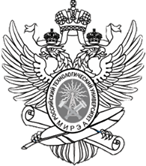 MINISTRY OF EDUCATION AND STAUES OF RUSSIAMINISTRY OF EDUCATION AND STAUES OF RUSSIAMINISTRY OF EDUCATION AND STAUES OF RUSSIAFederal State Budgetary Educational InstitutionHigher educationMIREA – Russian Technological UniversityRTU MIREAFederal State Budgetary Educational InstitutionHigher educationMIREA – Russian Technological UniversityRTU MIREAFederal State Budgetary Educational InstitutionHigher educationMIREA – Russian Technological UniversityRTU MIREA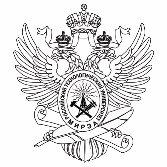 MINISTRY OF EDUCATION AND STAUES OF RUSSIAMINISTRY OF EDUCATION AND STAUES OF RUSSIAMINISTRY OF EDUCATION AND STAUES OF RUSSIAFederal State Budgetary Educational InstitutionHigher education MIREA Russian Technological UniversityRTU MIREAFederal State Budgetary Educational InstitutionHigher education MIREA Russian Technological UniversityRTU MIREAFederal State Budgetary Educational InstitutionHigher education MIREA Russian Technological UniversityRTU MIREAInstitute of Physics and TechnologyInstitute of Physics and TechnologyInstitute of Physics and TechnologyDepartment of NanoelectronicsDepartment of NanoelectronicsDepartment of NanoelectronicsMINISTRY OF EDUCATION AND STAUES OF RUSSIAMINISTRY OF EDUCATION AND STAUES OF RUSSIAMINISTRY OF EDUCATION AND STAUES OF RUSSIAFederal State Budgetary Educational InstitutionHigher education MIREA Russian Technological UniversityRTU MIREAFederal State Budgetary Educational InstitutionHigher education MIREA Russian Technological UniversityRTU MIREAFederal State Budgetary Educational InstitutionHigher education MIREA Russian Technological UniversityRTU MIREAInstitute of Physics and TechnologyInstitute of Physics and TechnologyInstitute of Physics and TechnologyDepartment of NanoelectronicsDepartment of NanoelectronicsDepartment of NanoelectronicsCriterionYesNoNot entirely1. Compliance with the theme of work2. Compliance with the task3. Completeness of the answer totheoretical questions4. Completeness of the solutionof the problem5.Completeness of conclusions6. Correctness ofthecourse workCriterionYesNoNot entirely1. Completeness of the answer2. Correctness of the answer3. Depth of knowledge4. Clarity of wording5. Degree of understanding of problems